African Elephant InformationRead this information which I have found on a Twinkl PowerPoint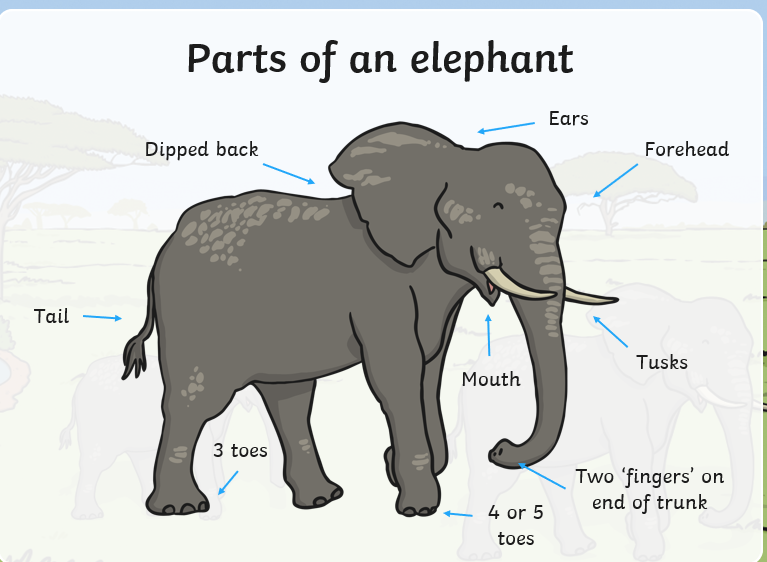 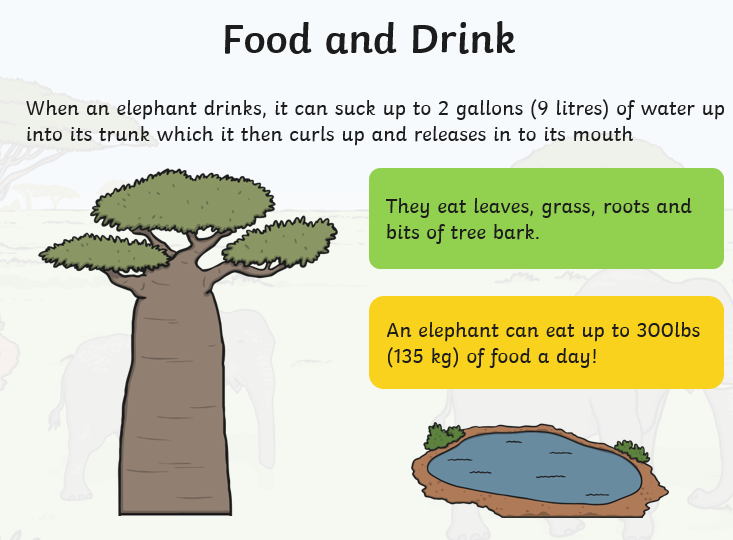 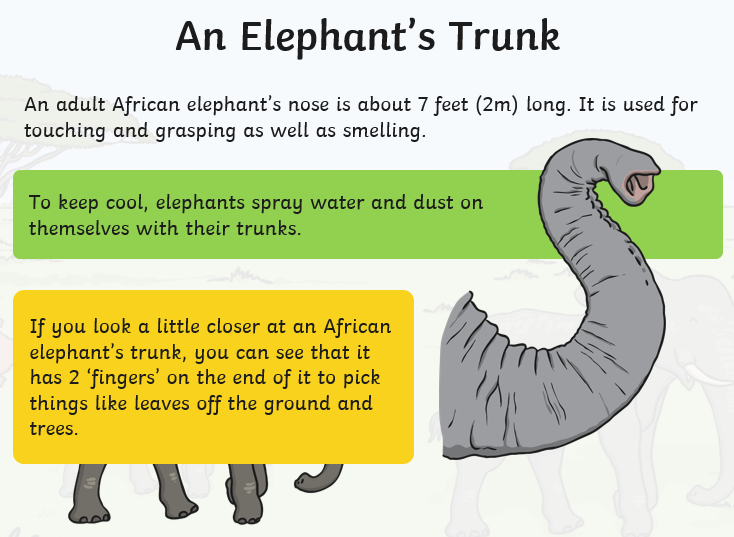 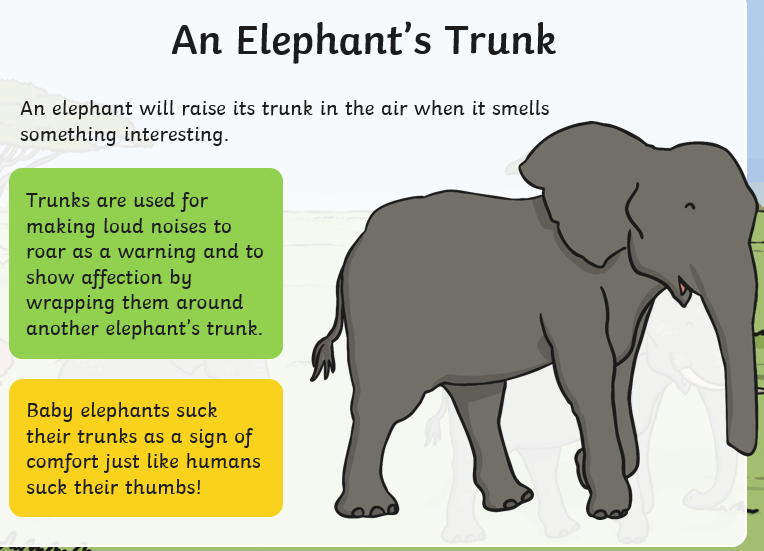 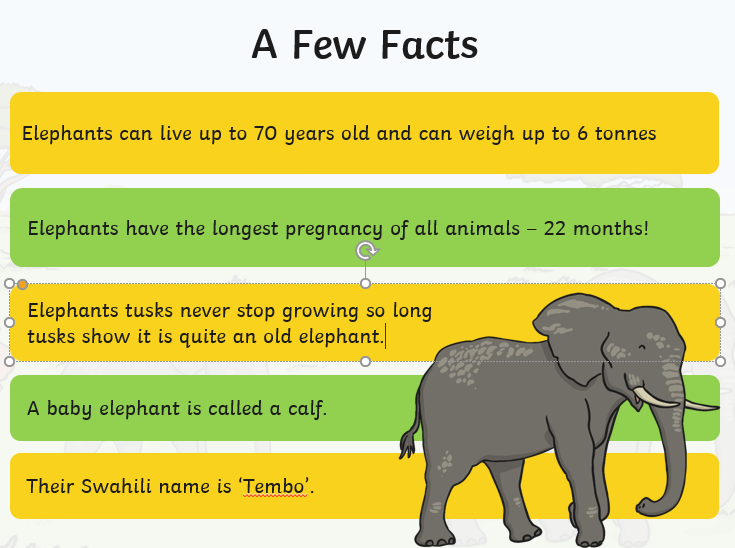 Now use this information and any other information you might have to complete the notes on the elephant writing frame. You will need your notes tomorrow.